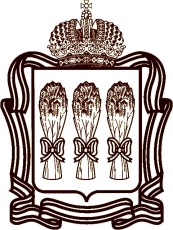 Об установлении тарифов на горячее водоснабжение с использованием закрытой системы горячего водоснабжения для потребителей МКП «Теплосеть» от производственно – технологического комплекса «Кузнецкая ТЭЦ-3» на территории г. Кузнецка Пензенской области, на 2020 годВ соответствии с Федеральным законом от 07.12.2011 № 416-ФЗ «О водоснабжении и водоотведении» (с последующими изменениями), постановлениями Правительства Российской Федерации от 13.05.2013 № 406 «О государственном регулировании тарифов в сфере водоснабжения и водоотведения» (с последующими изменениями) и от 29.07.2013 № 641 «Об инвестиционных и производственных программах организаций, осуществляющих деятельность в сфере водоснабжения и водоотведения» (с последующими изменениями), Положением об Управлении по регулированию тарифов и энергосбережению Пензенской области, утвержденным постановлением Правительства Пензенской области от 04.08.2010 №440-пП (с последующими изменениями) на основании протокола заседания Правления Управления по регулированию тарифов и энергосбережению Пензенской области от 29 октября 2020 года № 41, п р и к а з ы в а ю:Установить и ввести в действие тарифы на горячее водоснабжение с использованием закрытой системы горячего водоснабжения для потребителей МКП «Теплосеть» от производственно – технологического комплекса «Кузнецкая ТЭЦ-3» на территории г. Кузнецка Пензенской области, на 2020 год с календарной разбивкой по полугодиям согласно Приложению к настоящему приказу. Опубликовать настоящий приказ на официальном сайте Управления по регулированию тарифов и энергосбережению Пензенской области в информационно-телекоммуникационной сети «Интернет» и «Официальном  интернет-портале правовой информации» (www.pravo.gov.ru).Настоящий приказ вступает в силу с 01 ноября 2020 года. Врио начальника Управления                                                                            Н.В. КлакПриложение к приказу Управления по регулированию тарифов и энергосбережению Пензенской областиот 29 октября 2020 года № 83Тарифы на горячее водоснабжение с использованием закрытой системы горячего водоснабжения для потребителей МКП «Теплосеть» от производственно – технологического комплекса «Кузнецкая ТЭЦ-3» на территории г. Кузнецка Пензенской области, на 2020 год<*> Выделяется в целях реализации пункта 6 статьи 168 Налогового кодекса Российской Федерации (часть вторая).УПРАВЛЕНИЕ ПО РЕГУЛИРОВАНИЮ ТАРИФОВ И ЭНЕРГОСБЕРЕЖЕНИЮ ПЕНЗЕНСКОЙ  ОБЛАСТИП Р И К А З от29 октября 2020 года№  83г. Пензаг. Пензаг. Пензаг. ПензаНаименование2020 год2020 годНаименованиес 01.01.2020 по30.06.2020с 31.07.2020 по 31.12.2020Тарифы на горячую воду в закрытой системе горячего водоснабжения (без НДС), в т.ч.Тарифы на горячую воду в закрытой системе горячего водоснабжения (без НДС), в т.ч.Тарифы на горячую воду в закрытой системе горячего водоснабжения (без НДС), в т.ч.1. Компонент на холодную воду, руб. за 1 куб. м-28,282. Компонент на тепловую энергию, руб. за 1 Гкал-1555,48Тарифы на горячую воду в закрытой системе горячего водоснабжения (с НДС), в т.ч.:<*>Тарифы на горячую воду в закрытой системе горячего водоснабжения (с НДС), в т.ч.:<*>Тарифы на горячую воду в закрытой системе горячего водоснабжения (с НДС), в т.ч.:<*>1. Компонент на холодную воду, руб. за 1 куб. м-33,942. Компонент на тепловую энергию, руб. за 1 Гкал-1866,58